    Földrajz belső vizsga követelmények a 10. gimnáziumi évfolyam számára (Alapszint 2024) Elmélet   1/ A térkép: fogalma, részei, jelrendszere, fajtái és felhasználása, a digitális térképek jelentősége 2/ Az emberiség fejlődését meghatározó kőzetek jelentősége: agyag, kősó, kőszén, kőolaj     3/ A légkör anyaga és szerkezete, csapadékképződés és csapadékfajták         4/ Gazdasági szektorok 5/ Stressz és rekreáció 6/ Takarékosság: energia, élelmiszerek és hulladék  Vaktérképes követelmények   Óceánok és kontinensek   A Föld óceánjai: Atlanti-óceán, Csendes-óceán, Déli-óceán, Északi-Jeges-tenger/ Jeges-óceán, Indiai-óceán   Kontinensei: Afrika, Antarktika / Antarktisz, Ausztrália / Ausztrália és Óceánia, Ázsia, Európa, Észak-Amerika, Dél-Amerika   Európa országai és fővárosai közül (Ország///Főváros)   Albánia///Tirana, Ausztria///Bécs, Belgium///Brüsszel, Bulgária///Szófia,    Bosznia-Hercegovina/// Szarajevó, Ciprus///Nicosia, Csehország///Prága, Dánia///Koppenhága,   Egyesült-Királyság (Nagy-Britannia) ///London, Észtország///Tallinn, Fehéroroszország///Minszk, Finnország///Helsinki, Franciaország///Párizs,   Hollandia///Amszterdam, Horvátország///Zágráb, Írország///Dublin, Izland///Reykjavík, Görögország///Athén, Lengyelország///Varsó, Lettország///Riga, Litvánia///Vilnius, Luxemburg///Luxembourg, Magyarország///Budapest, Málta///Valletta, Németország///Berlin, Norvégia///Oslo,   Olaszország///Róma, Oroszország///Moszkva, Portugália///Lisszabon, Románia///Bukarest, Spanyolország///Madrid, Svájc///Bern,   Svédország///Stockholm, Szerbia///Belgrád, Szlovákia///Pozsony, Szlovénia///Ljubljana, Ukrajna///Kijev   Segédtérképek   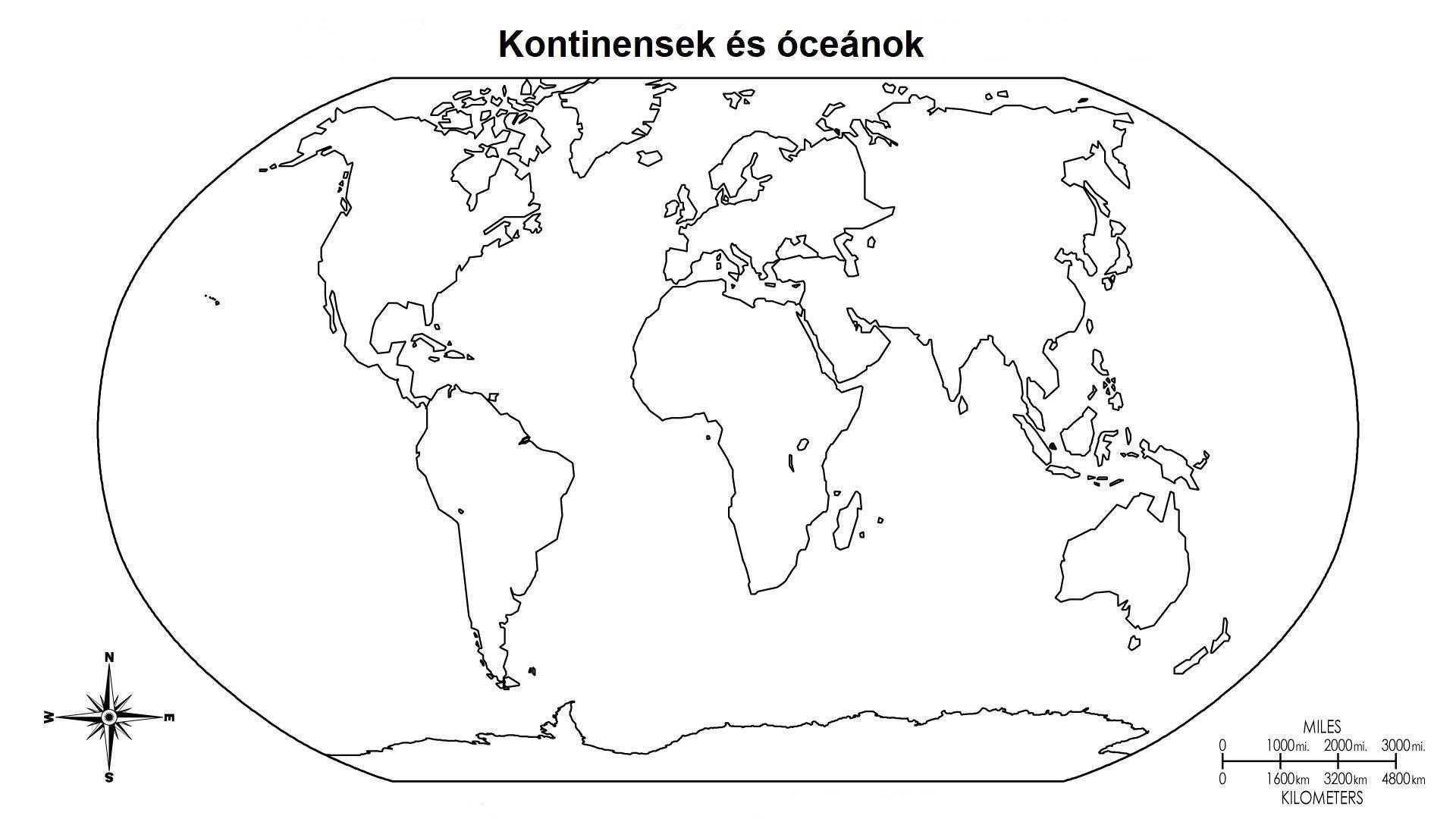 Európa országai és fővárosai   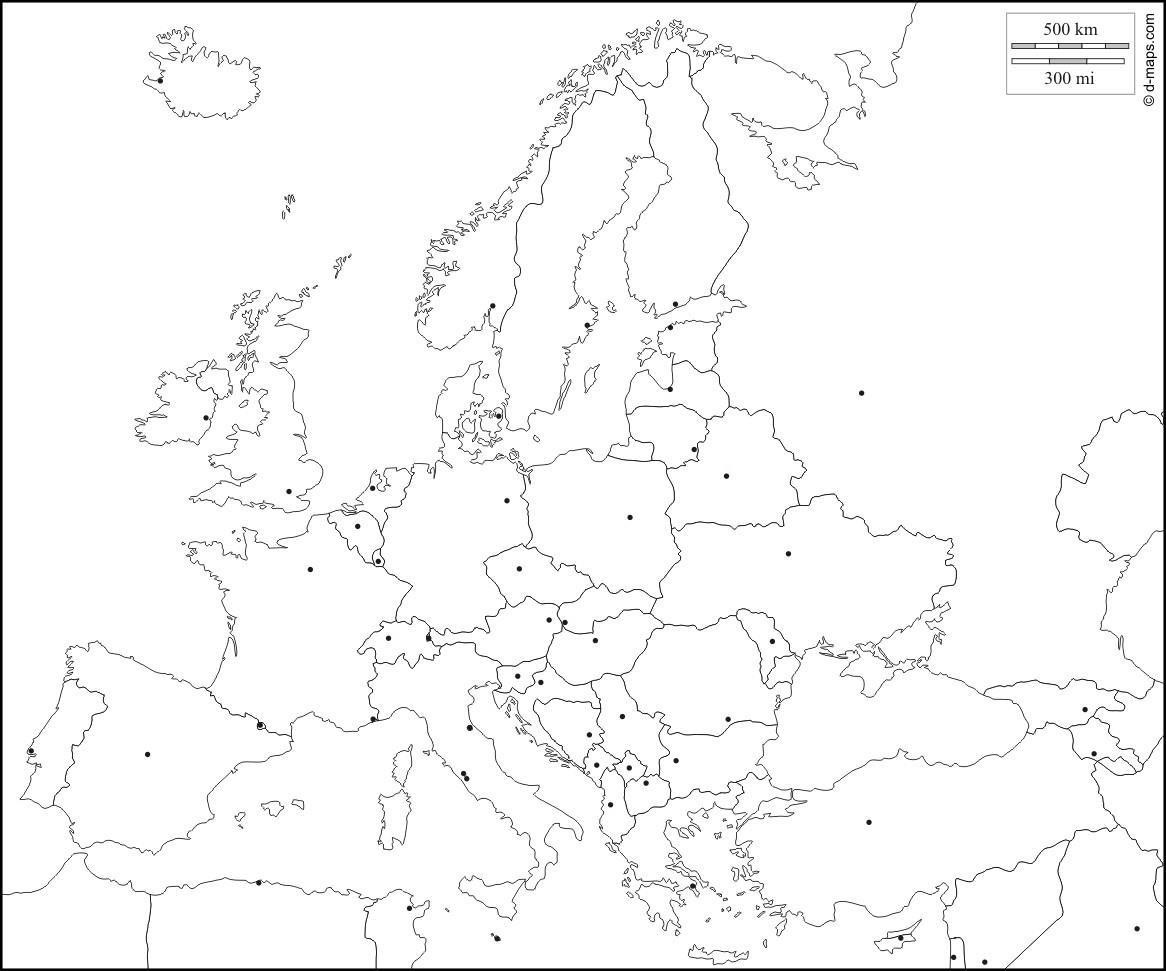 